EVENTS REGISTRATION FORM Please complete the details below and email to events@reiv.com.au The events team will contact you to collect payment details. Event Name:	______________________________________________________________________________________Date: ______________________________________________________________________________________________ Time: ______________________________________________________________________________________________REGISTRANT DETAILSFirst Name							Surname  Are you an Individual REIV Member? 	 Yes                No		Individual REIV Member Number  Cost $  			        		 Contact Person  (if different from the registrant)Company Name  Suburb  								PostcodeEmail  Phone								Dietary Requirement?	       No	Yes, please specify  Your privacy. You consent to the REIV collecting your personal and sensitive information to process your registration. The information will be held, used, and disclosed for this purpose and also to advise you of other events and opportunities which the REIV thinks may be of interest to you. The main consequence for you if some or all of your personal or sensitive information is not collected is the REIV will not be able to process your registration. The REIV Privacy Policy has information about how you may access your personal and sensitive information to correct it. It also has information about how you may complain about a breach of the Australian Privacy Principles and how the REIV will deal with your complaint. The REIV is unlikely to disclose your personal or sensitive information to overseas recipients. The REIV Privacy Policy is available at http://www.reiv.com.au PLEASE NOTE: Registrations are essential. Places WILL NOT be reserved if a registration is not received and payment processed successfully. 			Registrations cancelled less than seven days prior to the training WILL NOT be refunded. For registrations transferred to another course date with less than 5 days’ notice a $100 fee will be charged.
         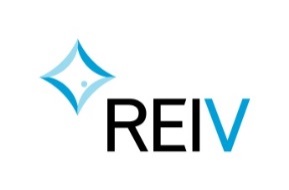 